22 октября воспитанники МБДОУ Детского сада № 28 участвовали в региональном конкурсе  "Росток". «РостОК - UnikУм» интеллектуальное соревнование для детей старшего дошкольного возраста, главная цель которого состоит в выявлении ребят, обладающих высокими интеллектуальными способностями, поддержании познавательной активности старших дошкольников.​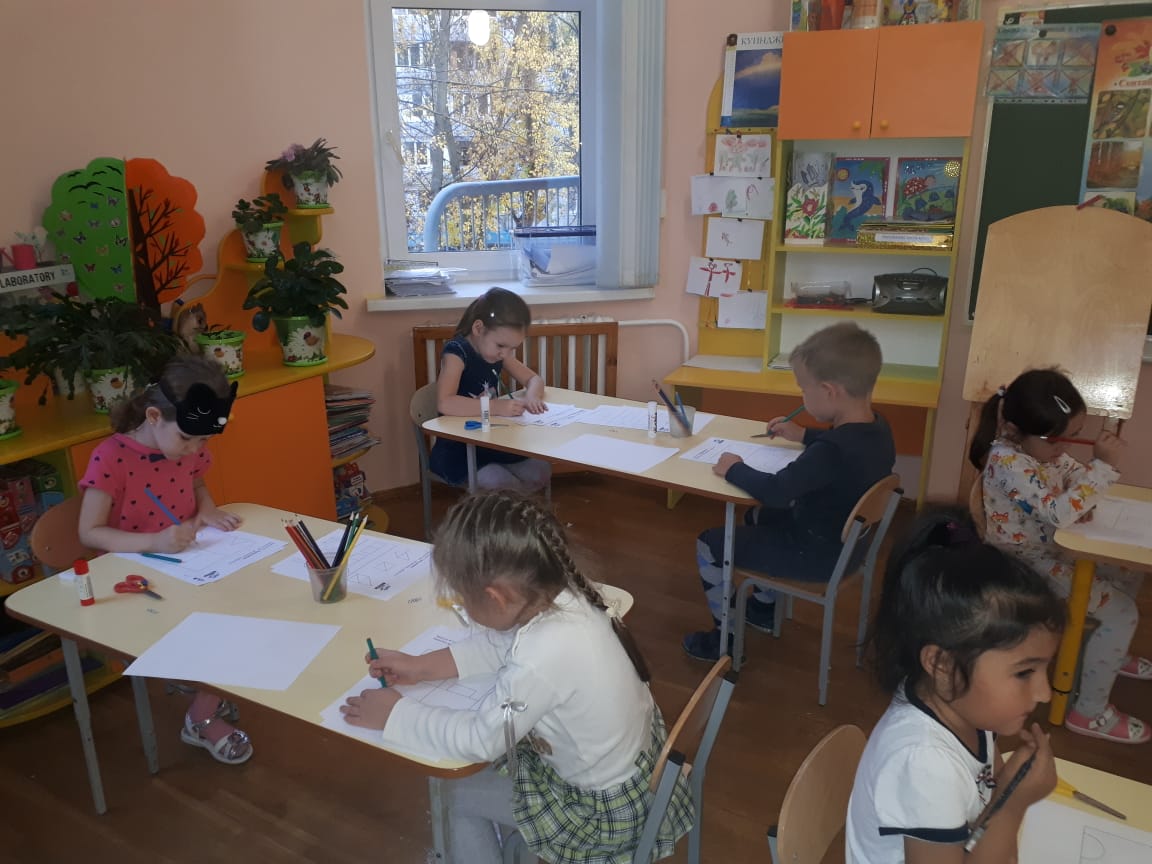 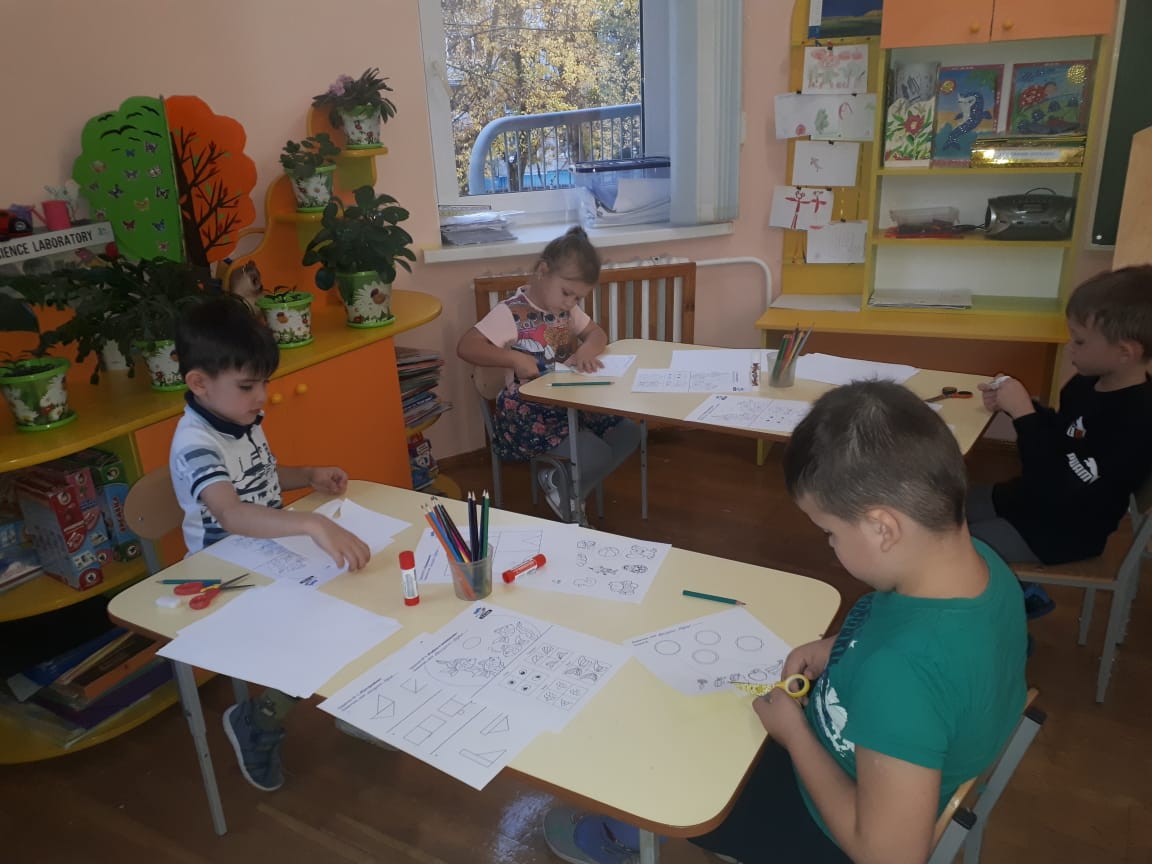 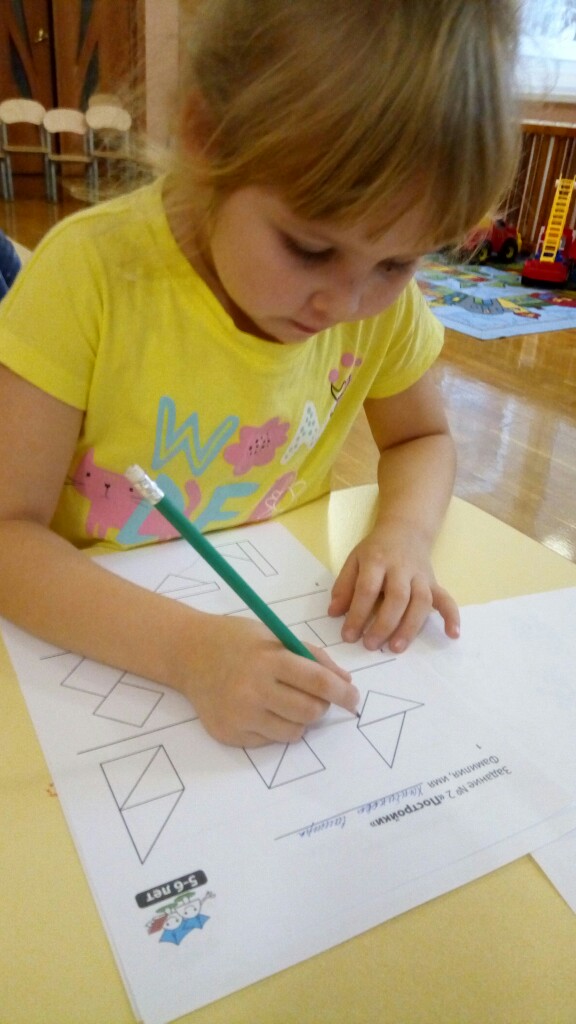 